Informe Mensual de Avances y Logros del Proyecto  0. Información Básica del Proyecto 1. RESUMEN DESCRIPTIVO DE LOS AVANCES DEL PERIODO (Abril-mayo-junio, 2020)Se ha concluido satisfactoriamente el componente uno (1) de proyecto, faltando las capacitaciones al nivel tres y el inicio de con la evaluación del impacto del proyecto.  Los productos finales han sido validados tanto por PNUD y UNICEF, mediante procesos abierto, participativos, y por los socios del proyecto. Todos los procesos han generado productos de conocimiento los cuales están disponibles para su utilización por las instituciones y en futuros proyectos sobre los temas que atañen. Ante la situación del COVID-19, se realizó reunión del Comité Técnico del proyecto, en la que se revisaron posibles medidas tecnológicas para alcanzar las familias, ante esta nueva, normalidad, e incluir todos los pasos dados. También la inclusión de material para capacitar a las familias ante el COVID-19. Los resultados obtenidos, tales como material de capacitación, nivel 1 y 2, son de apoyo puntual en este tipo de proyectos. Las sinergias identificadas, dan paso al intercambio de ideas y potencializar los recursos. Al material para capacitar a las familias se le agrego, material para convivir con el COVID-19, y está en etapa final. Desde el proyecto se apoyó a la institución en conjunto con Unicef y PMA en la elaboración de los Procedimientos Operativos Estandarizados, Fase Previsión, Alerta y Procedimientos Operativos Estandarizados, la Fase De Respuesta ya completó su validación. Adquisiciones avances puntuales Dentro de los aportes del PNUD al proyecto, cuenta con el apoyo de consultores internacionales, los cuales, se encuentran trabajando en los materiales del nivel 3, con el que se capacitara a las familias. Dentro de los aportes de UNICEF al proyecto, cuenta con el apoyo y acompañamiento del equipo.  Seguimiento a consultoría Evaluación de impacto del proyecto, con fondos Banco Mundial.  Propuesta, de capacitación en como convivir con el COVID-19 y especial apoyo a la recuperación de medios de vida, la propuesta de capacitación, seria mediante medios tecnológicos, videos, audios, etc., esta propuesta, está en proceso de aprobación. Sinergias Se ha establecido sinergias, con la coordinación de Naciones Unidas, en pro de dar respuesta ante la pandemia actual del COVID-19.Se ha continuado, los trabajos dentro del grupo de protección social ante emergencias, conformado por PMA, Unicef, comedores económicos, y el GCPS completo, y el área de coordinación de Naciones Unidas. Apoyo directo del personal del proyecto en la iniciativa, quédate en casa de la vicepresidencia. Se explora una vinculación con otros programas, enfocados en los medios de vida, como es el caso de agricultura familiar. Se apoyan otros esfuerzos de desarrollo de capacidades (GCPS).Con el fin de lograr los resultados esperados, el proyecto trabaja en coordinación con las autoridades nacionales, provinciales y municipales tanto del Sistema Nacional de Prevención, Mitigación y Respuesta. Se explora concretizar vínculos con el Ministerio de Economía, Planificación y Desarrollo, a efectos de garantizar la mejor articulación entre las diferentes fases desde la respuesta a emergencias, la protección social y la planificación del desarrollo.A nivel nacional se garantizan acciones sistemáticas de coordinación entre el Proyecto y las autoridades de la Comisión Nacional de Emergencias y el Centro de Operaciones de Emergencias. A nivel provincial y local se promueve la coordinación entre los Comité Técnicos Interinstitucionales y los Comités de Prevención, Mitigación y Respuesta, así como entre los funcionarios de PROSOLI, la Defensa Civil y demás entidades, incluyendo los procesos de capacitaciones y visitas a terreno conjuntas.Reuniones y talleres Reuniones interinstitucionales, mejora continua.Reuniones en el marco de protección social ante emergencias. Reunión con representante de Operaciones de Prosoli, el cual tomo posesión en enero 2020.Contacto con representante de Monte Cristi, explicando la importancia del proyecto. Contacto focal de El Seibó, para validar el material a usar en el nivel 3.  Reunión de seguimiento comité directivo de los proyectos, pasos a seguir y futuras iniciativas, ante el COVID-19.Reunión de seguimiento a las actividades del protocolo del proyecto.Reunión con el departamento de comunicaciones del GCPS en seguimiento para definir el contenido de los rotafolios. En anexo, debido a que el proyecto tiene asiento en el gabinete, se realizaron las siguientes actividades en apoyo a la institución en la coordinación y realización de las siguientes charlasForo de Jóvenes Prosoli Capacitación, al proyecto casas sombrasCharla Economía Circular	Charla uso Racional de Energía Charla Protección, Ahorro y Gestión del Agua en la Rep. Dom. Charla Manejo y Clasificación de los Residuos Sólidos Acompañamiento en el programa quédate en casa (tratamiento de la data de los beneficiarios, seguimiento a la comunicación entre los beneficiarios y la institución. Fortalecimiento al sistema de calidad en la gestión instituido y las normas y certificaciones con las que cuentan, tales como de calidad, social y género. Metas 2021Socializar el proyecto con las nuevas autoridades. Integrar esfuerzos para el reinicio de las actividades en las escuelas de familia en el contexto covid-19. Firma de la enmienda del proyecto. En total participaron en las actividades 125 personas.2. VALORACIÓN DE LAS ACTIVIDADES EJECUTADAS*PA=Programado para el año; PT= Programado para el trimestre; ET= Ejecutado en el trimestre; EA= Ejecutado en el año y %E= Porciento de ejecución anual (Nota: en los casos en los que no sea posible cuantificar la actividad, favor expresar en términos porcentuales).3. REGISTRO DE PROBLEMAS DEL PERÍODO (enero a marzo 2020) (En caso de no existir problemas para el período correspondiente; por favor, dar una breve explicación por qué no aplica.  4. REGISTRO DE RIESGOS PARA EL PERÍODO (enero a marzo 2020) (En caso de no existir riesgos para el período correspondiente; por favor, dar una breve explicación por qué no aplica. *Financiero, Organizacional, Estratégico, Político, Operacional, Ambiental, Seguridad, Otro.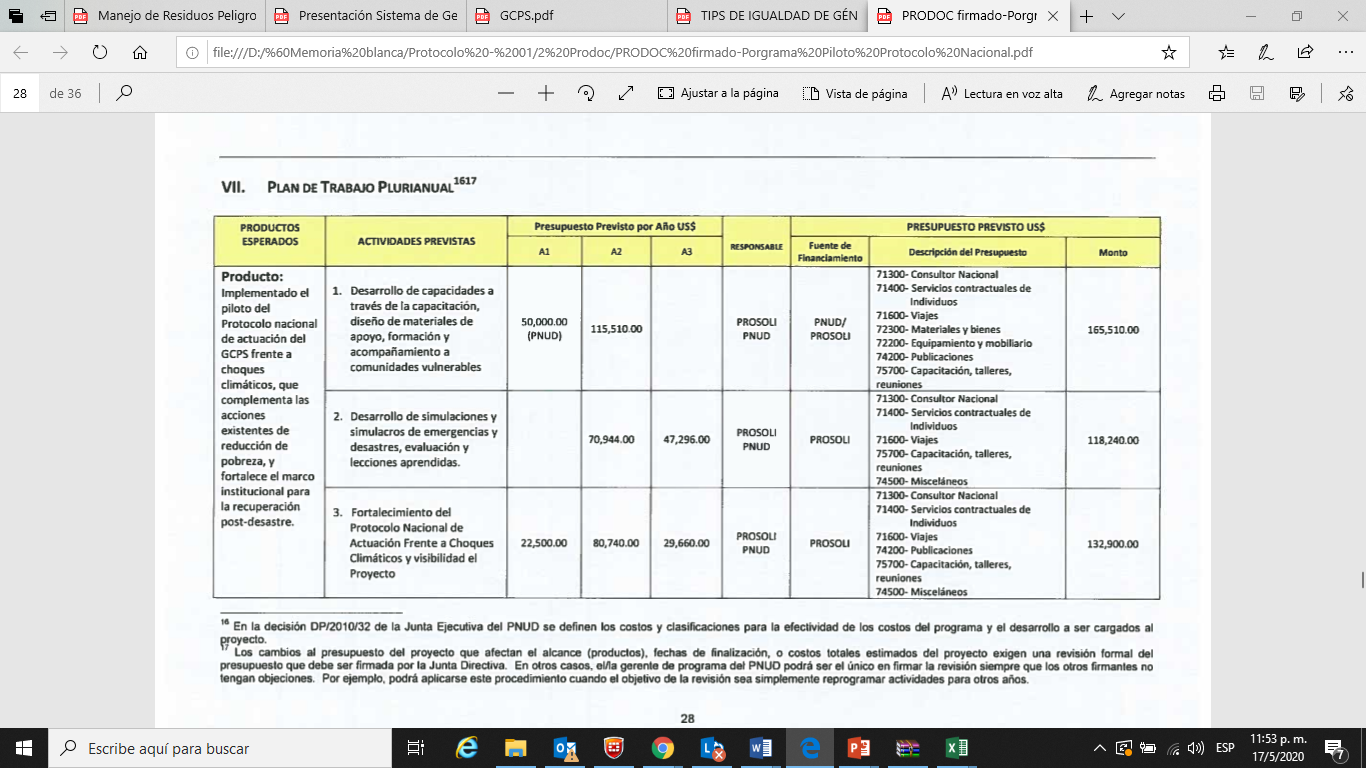 5. Información Financiera del ProyectoLo desembolsado en la actualidad CONCLUSIONES (Si no aplica, por favor, indicar justificación o colocar no aplica. No dejarlo vacío)Desde el proyecto se apoyó a la institución en conjunto con Unicef y PMA en la elaboración de los Procedimientos Operativos Estandarizados Fase Previsión Y Alerta y Procedimientos Operativos Estandarizados Fase De Respuesta, ya se completó la validación.  El hecho de que la institución implementadora este empoderada del proceso, permite agilizar. La sinergia establecida con el COE, facilita el trabajo de campo, ya que aportan en conocimiento y estructura establecida. En esta ejecución del proyecto se han identificado circunstancias de sinergia, personal cualificado y voluntad de las partes que permitirá el desarrollo de las actividades propuestas, es importante mantener los roles, la comunicación y mantener la agilidad en los procesos. Es necesario que el personal este al día de las actividades relacionadas con el tema a nivel nacional, para identificar sinergias, puntuales.  Es necesario un mayor empoderamiento de  los/as coordinadores/as en los aspectos operativos de los proyectos, para la toma de decisión.Desde el proyecto, aportamos a la institución en coordinar acciones en respuesta a la pandemia, en consonancia con el sistema de Naciones Unidas, logrando aportar en solucionar, los retos que ha significado el COVID-19. También, se apoyó el monitoreo de desabastecimiento de la Red de Abastecimiento Social, para evitar que los calmados que suplen a los beneficiarios, se les termine el abasto. También se creó una estrategia, adjunto de agricultura, para dicho desabastecimiento. LECCIONES APRENDIDAS (Si no aplica, por favor, indicar justificación o colocar No aplica. El fluir, de la comunicación, entre las partes.Comunicar oportunamente los riesgos. OPORTUNIDADES DE MEJORA (Si no aplica, por favor, indicar justificación o colocar No Aplica. No dejarlo vacío)Crear sinergias con otros programas, ya establecidos, como es el caso de Agricultura Familiar, mesa de recuperación ante desastres e iniciativas que el GCPS está llevando a cabo con el banco mundial. Desarrollar la propuesta de recuperación a los medios de vida y capacitación a las escuelas de familia de como convivir, con el COVID-19. Apoyar a la institución en aplicar medidas tecnológicas de capacitación a las escuelas de familia. NUEVA SECCIÓNLas siguientes preguntas en donde no aplique para el trimestre correspondiente, por favor, colocar “no aplica”. No se pueden dejar preguntas vacías. Describa muy brevemente (1 párrafo máximo) un resultado concreto de nivel de output logrado o en curso en este trimestre que ha contribuido (o se espera que contribuya) al resultado del Marco de Cooperación de la ONU / CPD. Analice muy brevemente qué funcionó bien y que no y por qué.La preparación de la propuesta de recuperación a los medios de vida y capacitar a las escuelas de familia, mediante medios tecnológicos, permitirá enfrentar la situación de la pandemia. La contratación que se hará, para la evaluación de impacto del proyecto, permitirá saber a qué nivel, el proyecto está aportando significativamente al país. Para los proyectos GEN2 y GEN3 del Marcador de Género, describa muy brevemente (máximo 1 párrafo) los resultados concretos logrados y no logrados o en camino hacia la igualdad de género y el empoderamiento de las mujeres en el marco de su POA. Analice qué funcionó bien y por qué.Colocar Evidencias (publicaciones en periódicos, webs, redes sociales, otros – si aplica-) En cada una de las actividades del proyecto, se veló por la participación equitativa, informando a tiempo los horarios de las actividades para que les diera tiempo de acudir. También para los permisos internos en las instituciones. Esto hizo que funcionara y se lograra una buena participación.  Analice muy brevemente (máximo 1 párrafo) qué asociaciones han funcionado bien y cuáles no y por qué (Si aplica). Colocar Evidencias (publicaciones en periódicos, webs, redes sociales, otros – si aplica-)Ha funcionado a la asociación con el COE, ellos han brindado experiencia a las capacitaciones, sin embargo no se ha logrado la firma del acuerdo. Describa muy brevemente (máximo 1 párrafo) el impacto positivo de la cooperación sur-sur y / o triangular Analice qué funcionó bien y qué no y por qué. Colocar Evidencias (publicaciones en periódicos, webs, redes sociales, otros – si aplica-)Debido a la envergadura del proyecto se tomarán en consideración las experiencias de otras instituciones y países de la región, especialmente aquellas que hayan pasado por iniciativas similares a la del país y que se haya o estén implementando de forma activa. De manera particular, se estudiarán las experiencias de la región latinoamericana para identificar las mejores prácticas y las lecciones aprendidas que puedan ser de utilidad en la conceptualización, diseño e implementación de las diferentes acciones. Esto se enmarca en las líneas identificadas por el Ministerio de Economía, Planificación y Desarrollo (MEPyD) sobre el objetivo de propiciar la participación de los expertos dominicanos en redes y grupos de expertos internacionales, con base a la Política de Cooperación Internacional para el Desarrollo (PCID) que estimula la apertura hacia nuevos esquemas de relaciones internacionales y la puesta en marcha de mecanismos de Cooperación Internacional acordes con la política exterior dominicana, impulsando la utilización de esquemas de Cooperación Sur-Sur y Triangular.Analice muy brevemente (máximo 1 párrafo) qué tipos de intervenciones del PNUD funcionaron bien y cuáles no y por qué. Colocar Evidencias (publicaciones en periódicos, webs, redes sociales, otros – si aplica-)Para este trimestre ha utilizado el proyecto enfoques innovadores, verifique si las herramientas y metodologías innovadoras se probaron, se probaron con éxito (Marcar las que aplican a continuación: Título del Proyecto:Proyecto Piloto para la Aplicación del Protocolo Nacional de Actuación de la Protección Social Frente a Choques Climáticos. Fecha de entrega al PNUD:30 de diciembre 2020Período  cubierto por el informe:Informe Anual 2020Autor:Heidy Santana, Coordinadora Project ID:00114370Product ID:Efecto/s MANUD y del Programa País (CPAP):Efectos a los que contribuye el proyecto (MECNUD/CPD, RPD o GPD): Para el 2022, República Dominicana habrá elevado la sostenibilidad socio-ambiental y resiliencia a los impactos del cambio climático y a otras amenazas naturales, mediante la promoción de patrones de consumo y producción sostenibles, una adecuada planificación territorial y la gestión eficaz de los recursos naturales, cuencas hidrográficas y riesgos de desastres.“Al 2022 la República Dominicana habrá logrado mayor equidad mediante la reducción de brechas económicas y sociales, con enfoque de género, para promover la movilidad social, la resiliencia, y la seguridad alimentaria y nutricional sin menoscabo de la sostenibilidad ambiental”.Producto Indicativo:2.4 Incrementada la resiliencia en ciudades y territorios ante riesgos naturales.Asociado en la Implementación:Gabinete de Coordinación de Políticas Sociales (GCPS)Partes Responsables:PROSOLI, PNUD y UNICEFBreve descripción del ProyectoEl Proyecto “Piloto para la Aplicación y Evaluación del Protocolo Nacional de Actuación del Gabinete de Coordinación de Políticas Sociales -GCPS- frente a Choques Climáticos”, busca evaluar y garantizar la eficacia de este instrumento y avanzar en el desarrollo de capacidades para la protección social frente a choques climáticos en aquellas provincias que presentan mayores niveles de vulnerabilidad socioeconómica en la República Dominicana medidas por el ICV, en el marco de las acciones que desarrolla PROSOLI con el proyecto Progresando Unidos (PU). El Protocolo Nacional de Actuación del GCPS frente a Choques Climáticos contiene procedimientos nacionales y subnacionales de respuesta, orientados a: a) fortalecer la coordinación del Gabinete Social frente a choques climáticos, b) dar soporte a los afectados a través de la red operativa, y c) ofrecer acceso a beneficios temporales y servicios sociales, todo ello con el fin de complementar las acciones existentes de reducción de pobreza y recuperación post-desastre.La intervención prevé la transferencia de conocimientos y tecnología; la implementación del procedimiento de actuación de la protección social frente a un choque climático; el fortalecimiento de capacidades y asistencia técnica a comunidades y hogares más vulnerables; el diseño de planes familiares y comunitarios de protección social frente a choques climáticos, entre otros.Componente 1Indicador Indicador Indicador Indicador Indicador Línea Base Línea Base Línea Base Línea Base Meta AnualMeta AnualMeta AnualLogroLogro% Meta Anual% Meta Anual1. Desarrollo de Capacidades a través de la capacitación, diseño de materiales de apoyo, acompañamiento a comunidades vulnerablesMateriales y guías diseñados Materiales y guías diseñados Materiales y guías diseñados Materiales y guías diseñados Materiales y guías diseñados Estudio IVACC SIUBEN Y PROSOLIEstudio IVACC SIUBEN Y PROSOLIEstudio IVACC SIUBEN Y PROSOLIEstudio IVACC SIUBEN Y PROSOLIEstudio IVACC SIUBEN Y PROSOLIEstudio IVACC SIUBEN Y PROSOLIEstudio IVACC SIUBEN Y PROSOLI95%95%95%95%Actividades Planificadas para el producto 1 (POA)PA*PT*PT*ET*ET*EA*EA*% E*% E*Descripción de actividad realizada, incluyendo nivel de calidad alcanzadoDescripción de actividad realizada, incluyendo nivel de calidad alcanzadoDescripción de actividad realizada, incluyendo nivel de calidad alcanzadoObservaciones y Comentarios Observaciones y Comentarios Observaciones y Comentarios Observaciones y Comentarios Actividades Planificadas para el producto 1 (POA)PA*PT*PT*ET*ET*EA*EA*% E*% E*Descripción de actividad realizada, incluyendo nivel de calidad alcanzadoDescripción de actividad realizada, incluyendo nivel de calidad alcanzadoDescripción de actividad realizada, incluyendo nivel de calidad alcanzadoEn caso que no se realizará, explique por qué y cuándo se realizaráEn caso que no se realizará, explique por qué y cuándo se realizaráEn caso que no se realizará, explique por qué y cuándo se realizaráEn caso que no se realizará, explique por qué y cuándo se realizará1.1.1.1. Contratación de consultor/a nacional o internacional para realizar los materiales y acompañar el proceso 0%  0% 0% 0% 0% 0% 0%0% 0% RealizadoRealizadoRealizado100%100%100%100%1.1.1.2. Contratación de los consultores nacionales y expertos. 0% 0% 0% 0% 0% 0% 0%0% 0% Realizado Realizado Realizado 100%100%100%100%1.1.1.3. Creación de los equipos multiplicadores  0% 0% 0% 0% 0% 0% 0%0% 0% Realizado Realizado Realizado 100%100%100%100%1.1.1.4. Taller de capacitación a los del nivel 1.  0% 0% 0% 0% 0% 0% 0%0% 0% RealizadoRealizadoRealizado100%100%100%100%1.1.1.4. Taller de capacitación a los del nivel 1.  0% 0% 0% 0% 0% 0% 0%0% 0% (pendiente de recibir la confirmación oficial de 3 instituciones) (pendiente de recibir la confirmación oficial de 3 instituciones) (pendiente de recibir la confirmación oficial de 3 instituciones) 100%100%100%100%1.1.1.5.  Taller de capacitación a los del nivel 2. 0% 0% 0% 0% 0% 0% 0%0% 0% Realizado Realizado Realizado 95%95%95%95%1.1.1.6. Taller de capacitación a los del nivel 3Componente 2-AIndicador Indicador Indicador Indicador Indicador Indicador Línea Base Línea Base Línea Base Línea Base Meta AnualMeta AnualMeta AnualLogroLogro% Meta Anual2. Desarrollo de simulaciones y simulacros de emergencias y desastres, evaluación y lecciones aprendidasMateriales y guías diseñados Materiales y guías diseñados Materiales y guías diseñados Materiales y guías diseñados Materiales y guías diseñados Materiales y guías diseñados Estudio IVACC SIUBEN Y PROSOLIEstudio IVACC SIUBEN Y PROSOLIEstudio IVACC SIUBEN Y PROSOLIEstudio IVACC SIUBEN Y PROSOLIEstudio IVACC SIUBEN Y PROSOLIEstudio IVACC SIUBEN Y PROSOLIEstudio IVACC SIUBEN Y PROSOLI0%0%100%Actividades Planificadas para el producto 2 (POA)PA*PA*PT*PT*ET*ET*EA*EA*% E*% E*% E*Descripción de la actividad realizada, incluyendo nivel de calidad alcanzadoDescripción de la actividad realizada, incluyendo nivel de calidad alcanzadoObservaciones y Comentarios Observaciones y Comentarios Observaciones y Comentarios Actividades Planificadas para el producto 2 (POA)PA*PA*PT*PT*ET*ET*EA*EA*% E*% E*% E*Descripción de la actividad realizada, incluyendo nivel de calidad alcanzadoDescripción de la actividad realizada, incluyendo nivel de calidad alcanzadoEn caso que no se realizará, explique por qué y cuándo se realizaráEn caso que no se realizará, explique por qué y cuándo se realizaráEn caso que no se realizará, explique por qué y cuándo se realizará2.1.1.1 Contratación del consultor internacional o nacional  0% 0% 0% 0% 0% 0%0% 0% 0% 0% 0% RealizadoRealizado0%0%0%2.x.x.x Capacitaciones sobre medios de vida2.x.x.x Capacitar para el desarrollo de simulaciones y simulacros de emergencias y desastres.2.x.x.x Capacitación de familias y líderes comunitarios a través de Escuelas de Familia y visitas domiciliariasComponente 3Indicador Indicador Indicador Indicador Indicador Indicador Línea Base Línea Base Línea Base Línea Base Meta AnualMeta AnualMeta AnualLogroLogro% Meta Anual3. Fortalecimiento del Protocolo Nacional de Actuación Frente a Choques Climáticos y visibilidad del ProyectoMateriales y guías diseñadosMateriales y guías diseñadosMateriales y guías diseñadosMateriales y guías diseñadosMateriales y guías diseñadosMateriales y guías diseñadosEstudio IVACC SIUBEN Y PROSOLIEstudio IVACC SIUBEN Y PROSOLIEstudio IVACC SIUBEN Y PROSOLIEstudio IVACC SIUBEN Y PROSOLIEstudio IVACC SIUBEN Y PROSOLIEstudio IVACC SIUBEN Y PROSOLIEstudio IVACC SIUBEN Y PROSOLI50%50%100%Actividades Planificadas para el producto 2 (POA)PA*PA*PT*PT*ET*ET*EA*EA*% E*% E*% E*Descripción de la actividad realizada, incluyendo nivel de calidad alcanzadoDescripción de la actividad realizada, incluyendo nivel de calidad alcanzadoObservaciones y Comentarios Observaciones y Comentarios Observaciones y Comentarios Actividades Planificadas para el producto 2 (POA)PA*PA*PT*PT*ET*ET*EA*EA*% E*% E*% E*Descripción de la actividad realizada, incluyendo nivel de calidad alcanzadoDescripción de la actividad realizada, incluyendo nivel de calidad alcanzadoEn caso de que no se realizara, explique por qué y cuándo se realizaráEn caso de que no se realizara, explique por qué y cuándo se realizaráEn caso de que no se realizara, explique por qué y cuándo se realizará3.1.1.1 Contratación del Consultor 0% 0%  0% 0%0% 0%  0% 0%0% 0% 0% 50%50%50%3.2.1.1. Creación de hoja de ruta y fortalecimiento del protocolo 0% 0%  0% 0%0% 0%  0% 0%0% 0% 0% 0%0%0%3.x.x.x Elaboración de un Plan de comunicaciones0% 0%  0% 0%0% 0%  0% 0%0% 0% 0% 0%0%0%Contratación de consultor 0%0%0%Problema / SituaciónFecha de identificaciónMedidas de manejo / posibles solucionesRespuesta de GerenciaDebido a el COVIC 19Segundo Trimestre del proyecto.Adelantar los procesos, que se permiten vía, zoom o Skype Las instituciones han aceptado las recomendaciones. En proceso de aprobacion de consultoria, de como convivir con el covid 19 y apoyo a medios de vida Segundo Trimestre del proyecto.Conversar con las partes, dueñas del proceso. Las instituciones han aceptado las recomendaciones.Tipo de riesgoDescripciónValoración actual(Alto/Medio/Bajo)Medidas de Mitigación* Retraso en llevar a cabo la capacitación al nivel 3Identificados en Prodoc  o nuevos riesgosMedioPresentación de propuesta para trabajar como convivir con el COVID 19, con materiales de video, audios, radios, WhatsApp, etc.  Retraso en la ejecución de las actividades de capacitación , medios de vida, simulaciones y simulacrosIdentificados en Prodoc  o nuevos riesgosAltoPreparación de propuesta, con medios tecnológicos. Ya preparada en proceso de aprobación.   * El personal de las instituciones presenta preocupación directa, por el tema del virus COVIC 19No Identificados en Prodoc  o nuevos riesgosAlto Trabajo interinstitucional, comunicación constante con los directivos de las instituciones, motivación al personal clave para asumir roles y responsabilidades.* Retraso en la firma de acuerdo con el COENo Identificados en Prodoc  o nuevos riesgosAlto Trabajo de seguimiento interinstitucional.PRESUPUESTO EN DOLARES $ActividadesMonto Total Aprobado en PresupuestoGasto presupuestado a la fecha  Gasto en el Período del informe (Fecha)Gasto Total  ejecutado hasta la fecha% de ejecuciónSobrante Actividad 1:$165,519.78 $13,476.45 13,476.458.14% $152,043.33Desarrollo de Capacidades a través de la capacitación, diseño de materiales de apoyo, formación y acompañamiento a comunidades vulnerables.$165,519.78    $26,251.78$13,476.45 13,476.458.14%Actividad 2:$118,240.00 0.000.00%$118,240.00 Desarrollo de Simulaciones y Simulacros de emergencias y desastres, evaluación y lecciones aprendidas$118,240.00 0.000.00%Actividad 3:$132,900.00 0.000.00%$132,900.00 Fortalecimiento del Protocolo Nacional de Actuación Frente a Choques Climáticos y Visibilidad del proyecto$132,900.00 0.000.00%Actividad 4:Monitoreo, Evaluación y Aprendizaje$33,340.22 $33,340.22$450,000.00 $0.00 $0.00 0.00%$436,523.55Total Presupuesto $450,000.00 $0.00 $0.00 0.00%Monto total aprobado ActividadGasto total ejecutado hasta la fecha% de ejecución$99,721.90Desarrollo de Capacidades12,245.9412.3%0.002. Desarrollo de Simulaciones y Simulacros0.000%0.00 3. Fortalecimiento del Protocolo0.000%87, 475.96Total12,245.9412.3%Resultados logrados y su breve análisis (máx. 1 párrafo corto)A nivel nacional se garantizan acciones sistemáticas de coordinación entre el Proyecto y las autoridades de la Comisión Nacional de Emergencias y el Centro de Operaciones de Emergencias. A nivel provincial y local se promueve la coordinación entre los Comité Técnicos Interinstitucionales y los Comités de Prevención, Mitigación y Respuesta, así como entre los funcionarios de PROSOLI, la Defensa Civil y demás entidades, incluyendo los procesos de capacitaciones y visitas a terreno conjuntas. Adjunto de las sinergias con PMA, en la mesa de recuperación de emergencia, permite al proyecto dar un apoyo más directo a la institución. Resultados NO logrados y su breve análisis (máx. 1 párrafo corto)Retraso en la ejecución de las actividades de capacitación, medios de vida, simulaciones y simulacros, debido a que no se ha contrato consultor, para dicho componente.  a. Herramientas y metodologías innovadoras:b. Herramientas y metodologías innovadoras aplicables: